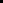 I. 	FOCUS GROUP DISCUSSION GUIDE:  WOMEN ENTREPRENEURSHow to Use This guide
The purpose of this discussion is to help collect on-the-ground qualitative information to provide context for and validation of desk-top data findings. As such, to probe the topics most relevant to the country and context, the menu of questions presented below should be tailored based on the preceding data analysis.Specifically, the main questions — marked in bold — will likely need to be asked in each discussion. Questions marked “Further detail,” however, should be curated according to the context. It is not necessary in a qualitative interview to follow the questions in a prescribed order.  Do take notes, however, and try to capture important phrasing verbatim.  These focus groups and interviews are intended to be structured conversations rather than formal surveys. “Yes” or “no” answers are virtually useless in qualitative research, so it will be important to build trust and to try to get more elaborate, candid answers. Encourage a fluid conversation and look for segues into the next topic, as opposed to following a stilted question-answer-question-answer pattern. Ask probing questions, such as “Would you explain further?”, “Can you provide an example” or “Could you please clarify your answer?”To make the best use of the available time and to get the most out of the discussions, be vigilant about staying on topic and attentive to participants who take the discussion away from the research questions to discuss unrelated topics of interest to them. In these situations, moderators should remind the group of the research topic and return participants’ attention to the questions.Helpful Tips for the ModeratorIntroductionWelcome and thank participants.Introduce yourself and the purpose of the focus group.Getting Started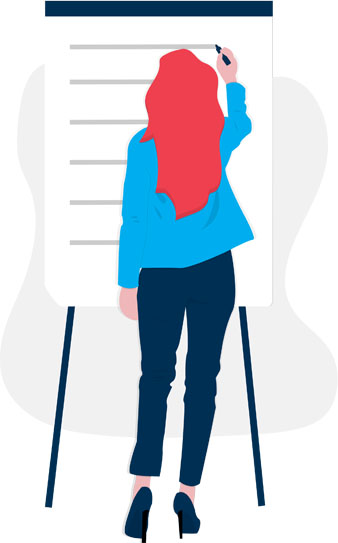 All participants should introduce themselves and their businesses. Write their answers on a flip chart.Ask the following overarching general question to start the discussion.Be sure to suggest and enforce a time limit. Business Environment for Entrepreneurs
Introduction

There are many reasons why entrepreneurs go into business. We’d like to better understand what motivated you to start your business and get a sense of your country’s business environment.
Further detailWhy did you start your business? Saw a market opportunity? Need for income generation? Other?    What were your biggest obstacles in starting a business?  How did you determine the sector in which your business would operate?  Were there any sectors that you were discouraged from entering?Are there any sectors or industries you want to move your business into but are prevented from entering because of lack of knowledge, legal limitations, or for some other reason?Further detailHow do you make business decisions on topics such as inputs, labor, pricing, and credit?From whom do you seek advice? Husband? Family members? Mentors? Others?  Can you independently sign contracts to buy inputs and/or sell the products and services that your business produces? If not, who needs to co-sign?Further detailAre you the only entrepreneur in your household?Do you personally know and interact with other women business owners in your community? To what do you attribute the current level of entrepreneurship in your community? Further detailAre there business associations or chambers of commerce in your community?Do you belong to any business associations, chambers of commerce, or boards of directors?  If so, which one(s)?If so, why did you join?Are business owners expected to give something of value (such as money) or to do favors for public officials to facilitate registrations, obtaining licenses, making business transactions, etc.?  Are you asked to pay higher prices than male business owners do for goods related to your business? Social Norms: Voice and AgencyIntroductionExpectations for individuals can vary by country based on social norms and cultural factors. We’d like to better understand how these dynamics have impacted you as a businesswoman.Further detailDid anyone encourage or support you to start your own business?  If yes, who?Do you feel supported in making decisions and/or taking risks related your business/enterprise?Can you operate your business without interference from others, including your family and husband? Can you spend income generated by your business without interference, including on household necessities?Are you free to articulate business-related concerns or ideas and communicate them within the broader business community?Time ManagementFurther detailWhat are your household responsibilities and family duties?If you have children, how have they affected your ability to run your business?Who takes care of children and elders while you work in your business or attend meetings or trainings?Who takes care of household tasks while you work?Freedom of Movement and Transportation    Further detail Is it safe for you to travel alone outside your home?Is it socially acceptable for you to travel alone outside your home?Do you have access to safe and affordable means of transportation?Do you need to travel for your business?Legal and Regulatory EnvironmentIntroductionLaws and regulations can significantly influence the ease of doing business in a country. Laws may favor men and disadvantage women, or they may be gender-neutral but still lead to gender inequality in practice. We’d like to explore how laws and regulations impact your business.Legal Rights to AssetsFurther detailDo women in your community own property? If so, how does that ownership generally come about? Through family inheritance or by purchasing directly? Or both? Do you or other women you know own land or any other assets jointly with their husbands or another family member?If a woman is married and something were to happen to her husband, would she be able to inherit family assets?Finance and CreditIntroductionWomen often spend, save, and invest money in different ways than men do. In addition, women generally have less access than men to formal financial services, and women participate less frequently in formal credit and savings programs. All of this may impact a business owner, and we’d like to understand how it has affected your business.For Micro, Rural, and Indigenous EntrepreneursBank accountsFurther detailDo you have a bank account? If yes, is it registered in your name?Are physical (brick & mortar) banks and/or financial institutions accessible and/or close to you? Please estimate the distance from your home and/or business. Do you have a separate financial account for your business that is under your name?Do others have access to your business financial account(s)? If so, who?SavingsFurther detailAre you able to save from the money generated by your business?What is your biggest obstacle to saving money?For Urban SMEsDo you use savings to finance purchases for your business or to grow your business instead of borrowing money?Do you have a savings account at a local financial institution that is in your name?  Do you ever use a debit card to withdraw money from a bank or savings account?CreditFurther detailDo you feel that limited access to credit is an obstacle to growing your business? If so, what are the factors that limit your access to credit? If you were to obtain a business loan, how would you use it?  Have you been able to obtain funds for your business through any programs or grants? If so, which programs/grants?For Micro, Rural, and Indigenous EntrepreneursDo you belong to a savings club?  Do women in the savings club borrow money from the club for their businesses?For Urban SMEsIf you haven´t borrowed money from a financial institution, why not?Do you have a credit card? If so, do you use it to charge purchases for your business?When your business requires financing, how do you go about accessing it?Are there any other sources of funding, such as private investment or public grants, to which you have access?Access to MarketsIntroductionThe most important factor in business growth and success is finding customers. This can be done by enlarging your client base domestically, by exporting, or by conducting business-to-business sales. We’d like to explore your experience and the ease with which you have been able to create new business. Country contextFurther detailHow do you find new customers?How do you communicate with buyers and sellers? In person or via phone, SMS, etc.?Is it difficult for you to get inputs, such as materials, machinery, etc., for your business? Do you feel that roads and transportation are adequate to move your products or access necessary inputs?Is electricity reliable in your community?Do you feel that the infrastructure in your community (e.g., ICT, roads, trucks, and electric power) is adequate for you to operate and/or grow your business? Are instability, strikes or frequent changes in political parties a challenge for your business?Do you ever do business with other businesses? If so, how did you find them? Are any of those businesses also owned and/or operated by women?For Urban SMEsInnovationFurther detailHow many new products or services have you introduced in the last 12 months?How did you market or inform your customers about the new product(s) or service(s)?Have you introduced any products or services that, as far as you know, no one else in your sector or community is offering? How did you market the new product(s) or service(s)?For Urban SMEsInternational tradeFurther detailDo you buy any inputs for your business from outside the country? If so, why? How did you find the foreign supplier?If you are exporting, are you able to complete the customs paperwork online? Or are business owners required to interact directly with the government?    Have you ever been asked to pay government officials an unofficial fee or to provide anything of value to facilitate access to items you are importing or exporting?Do you feel you are asked to pay more than male business owners to move supplies or goods?Access to TechnologyIntroductionIn recent years, advances in technology have allowed businesses to become more efficient and to improve their access to information, new financial services, and new customers. We’d like to better understand if and how you have been able to leverage technology for your business.Social normsFurther detailFor Micro, Rural, and Indigenous EntrepreneursIf you have access to a mobile phone, does it belong to you?  For Urban SMEsDo you use a computer or tablet to help you run your business?Do you use the Internet for your business (for example, for accounting, marketing, banking, etc.)? Please elaborate.Banking and TechnologyFurther detailDo you use a mobile phone or computer to access your bank account? If not, why not?Do you use a mobile money account to send or receive digital money payments and transfers? If so, with whom (B2B, B2C, G2C)? If not, why?Do you do anything else with digital money that helps you save time or gives you easier access to funds for your business, such as using services like Western Union or others?For Urban SMEsHow do you withdraw money from your account? Do you use your mobile phone or other technology to do this?How do you pay employees and vendors? Why do you use that method?Innovation and Technology in Accessing MarketsFor Urban SMEsFurther detailDo you have a website? If so, does the website have e-commerce capabilities?  If you don´t have a website or engage in e-commerce, why not?Do you engage in social-media-based marketing? If so, which channels do you use?Do you use email to communicate with buyers and sellers? Have you tried to find customers on the Internet and communicate with them remotely?Do you use any technologies to improve your business operations (such as accounting software, inventory, etc.) and/or production processes?ClosingNameSectorProducts# of Years in Business# of Employees / SizeDo You Export? Yes/No…………….Opening the DiscussionIn your country’s economy, do you think there is room for women to start and grow businesses?
Let’s talk about your business. How did you start it?With whom do you consult when making business decisions?Are there a lot of women business owners in your community, or are you a minority?Were you able to grow your business over the past three years? If you want to grow your business further, but haven´t been able to, why do you think that is?What made you decide to open your own business? How do you balance your home responsibilities with running a business?How do you feel about your ability to move freely to conduct your business?  Generally, do you think the law protects you in your home and in your business? Why or why not?Do women have equal control over family property, such as land and housing? If not, why? And if so, do you think that is because of the law?Do you have the identification necessary to access financial services?  Do you need permission from a male family member to engage in activity with a financial institution, either in person or over the phone? Do you feel you have sufficient income to warrant use of financial services?What is the process to open a bank account? Is it easy and straightforward? Has the process stopped you from doing business with banks? If so, explain what problems you encountered.   Do you save money that you use for your business?Are you able to borrow money if you want to? If so, from whom?Do you feel you can reach new customers, clients, suppliers, and business opportunities for your products/services? If not, what do you think are the biggest obstacles?Are you aware of or have you participated in any program in the public or private sector that supports buying goods and services from women-owned businesses?Have you introduced new products or services to your customers or clients? If not, why not?Have you ever thought about exporting your goods? What are or would be the biggest challenges to doing so?Do you have access to and use technology such as a mobile phone, a smart phone, a computer, the Internet, etc.? If not, why not?What technology, if any, do you use to access financial services and send and receive funds?Do you have sufficient access to technology (mobile phone, smart phone, computer, tablet, etc.) to support your business? If not, what do you think are the biggest barriers to obtaining it (accessibility, affordability, reliability, other)?How could technology help you run your business?Thank participants for their time. Ask whether they have any questions at this point about next steps or the use of the information you are gathering. Summarize and record any follow-ups that were discussed during the session.